Na karti Evrope vpiši glavna mesta: Amsterdam, Atene, Berlin, Bern, Bograd, Bratislava, Bruselj, Budimpešta, Bukarešta, Dublin, Dunaj, Helsinki, Kijev, Kišinjev, Kopenhagen, Lizbona, Ljubljana, London, Luksemburg, Madrid, Minsk, Moskva, Oslo, Pariz, Podgorica, Praga, Priština, Reykjavik, Riga, Rim, Sarajevo, Skopje, Sofija, Stockholm, Talin, Tirana, Varšava, Vilna, Zagreb .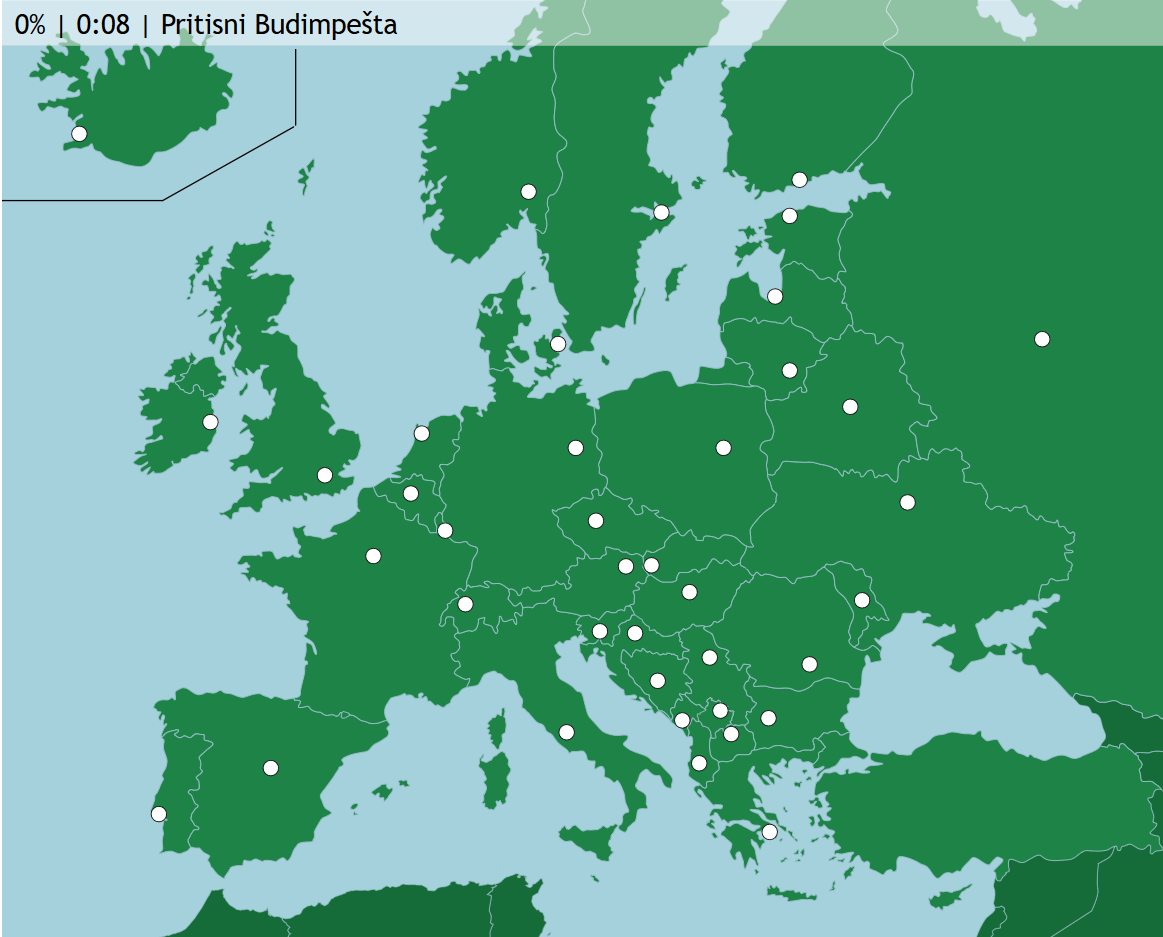 